PlasmaMade® nu ook bij Häfele verkrijgbaar Häfele brengt met PlasmaMade® een filter die speciaal is ontwikkeld voor het zuiveren van kookluchten, waarbij de lucht recirculeert. Doordat de lucht niet naar buiten gaat bespaart het energie. De filter wordt eenvoudig achter de motor van de afzuigkap geplaatst en aangesloten op het stroomnet (220 V). De filter start automatisch met het zuiveren van de lucht als de luchtstroom opgang komt. De PlasmaMade® is onderhoudsvrij en met de lange levensduur van 10 tot 15 jaar is het zeer gebruikersvriendelijk. De filter is verkrijgbaar in een ronde en een platte uitvoering.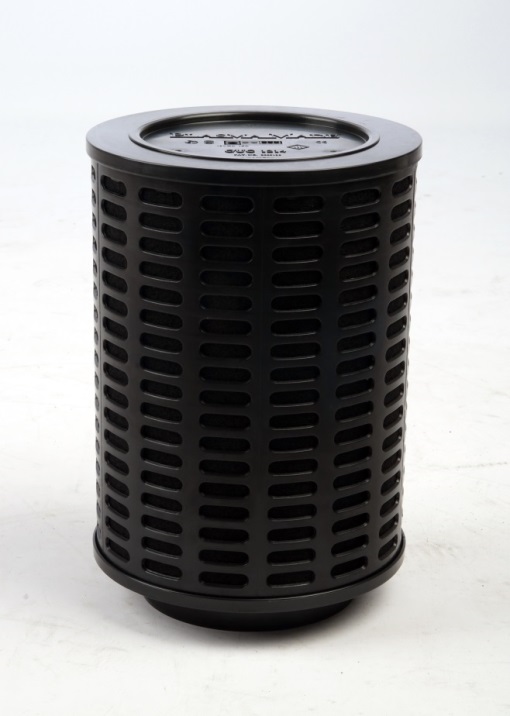 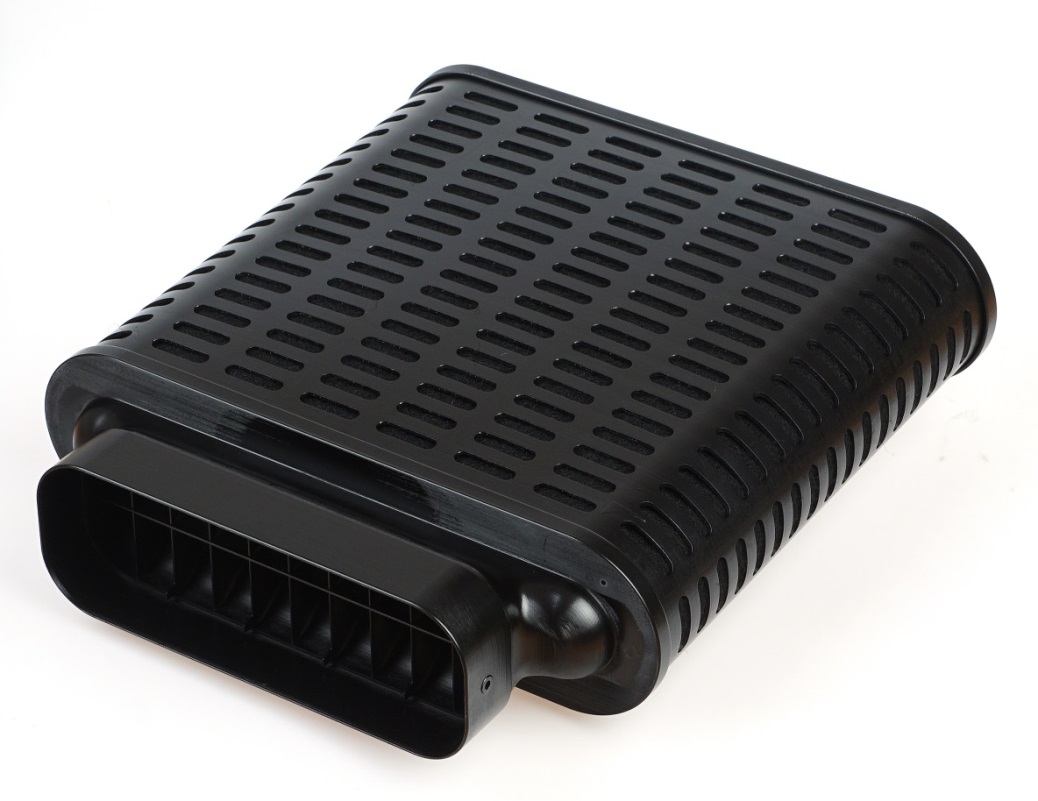 